Robert E. Scott, Jr., M.D.Spine Care • Musculoskeletal & Sports Injuries • Neurodiagnostic Testing • Pain Management9834 Genesee, Suite 223B La Jolla, CA 92037 Phone 858-277-7123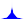 Fax 858-277-3470REQUEST FOR RELEASE OF MEDICAL RECORDS**There is a minimum $15.00 copy fee**I hereby request Dr. Robert Scott to provide copies of the medical record for:Patient Name: _________________________________ Date of Birth: _____________________Workers Comp	Private 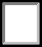 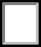 Approximate dates of first and last treatment/visit:  	* Appropriate documentation is required prior to the release of medical recordsPatient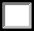 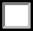 Parent of minorGuardian of minor*Conservator of the patient*	Beneficiary/ personal representative of deceased patient*Attorney-in fact under durable power of attorney for health care law*Send me copies of the record as indicated below:All medical information (chart notes)Imaging studies only Lab results only        Billing RecordsDates of service requested: From	toI hereby authorize Dr. Robert Scott to furnish the above noted information to:Mail to patient address	Mail to address below	Fax to number belowName:  	Complete Address:  	Phone Number (including area code):  	Fax Number (including area code):  	Signature:	Date:	 *Note: if not the patient, appropriate documentation is required, please see above.